DIOCESI : ____________________________________  PAESE : __________________LINGUA : _________________ASSOCIAZIONECognome/Nome : ______________________________________________________________________________Indirizzo : _______________________________________________________________________________________C.A.P. : ___________________ Città : _________________________________ Paese : _____________________Tel : _______________________ Fax : _______________________ Email : __________________________________ACCOMPAGNATORECognome/Nome : ________________________________________________________________________Cell : _________________________ Email : ____________________________________________________Hotel : __________________________________________ Tel. Hotel : ________________________________PRENOTAZIONE (nessuna prenotazione possibile la domenica mattina)Giorno / Data : ______________________________________________ Ora di arrivo : _____ Ora di partenza : _____Numero totale di persone : _____________ di cui malati : _____________ di cui persone in carrozzina : ___________Numero di Sacerdoti : _____ Numero di Diaconi : _____  Vescovo e Suo nome : ______________________________  TRANSPORT   Transporto con i bus della permanenza porta Saint Joseph - Numero di persone da trasportare: ------------	La navetta non può transportare più di 3 o 4 persone in carrozzina..Le navette rappresentano un costo di funzionamento gravoso per la Cité Saint-Pierre.Grazie per la partecipazione al costo del transporto con la vostra offerta, che potrete troverete sul bus.  Bus privato -   Bus della Hospitalité -   A piedi -   Altro, precisare: ___________________In occasione della vostra celebrazione, della vostra visita alla Cité Saint- Pierre, potrete contribuire all'accoglienza dei pellegrini con un'offerta come atto di condivisione del vostro gruppo. Vi chiediamo di lasciarci qualche minuto per leggere un messaggio all'inizio della vostra celebrazione.Importante : Si prega di telefonare in caso di annullazione. (05.62.42.71.15)Cadre réservé Cité Saint-PierreDate de la réception : __________________ Nom du réceptionnaire : ____________________________Service : _____________________________ Accord envoyé le : _________________________________                                                                          Code Groupe :  ___________________________________LUOGHI, CELEBRAZIONI, VISITE DA PRENOTAREPer favore mettere una croce nell'apposito spazio [x] per ogni prenotazione  (Indicando l'ora esatta di ogni attività)CHAPELLE "BERGERIE" SAINTE BERNADETTE / 100 postiOra :   8h		  9h		  11h		  16h30	  17h30Celebrazione :	   Eucaristica		  con Unzione  	  Penitenziale		  Momento di preghieraCATHEDRALE DE VERDURE / 5000 postiOra : ________________Celebrazione :	   Eucaristica		  con Unzione  	  Penitenziale		  Momento di preghiera                          Momento ricreativo	   Conferenza	In caso di pioggia desiderate un altro luogo?        [ ] SI     [ ] NOBOIS SAINT FRANCOIS / 240 posti + 300 posti in piediOra : ________________Celebrazione :	   Eucaristica		  con Unzione  	  Penitenziale		  Momento di preghiera                          Momento ricreativo	   Conferenza	In caso di pioggia desiderate un altro luogo?        [ ] SI     [ ] NOSALLE ISAIE / 81 postiOra : ________________Celebrazione :	   Eucaristica		  con Unzione  	  Penitenziale		  Momento di preghieraSALLE JEREMIE / 120 postiOra : ________________Celebrazione :	  Eucaristica		  con Unzione  	  Penitenziale		  Momento di preghieraCAIRN HAUT – SALLE MGR RODHAIN / 400 posti o in piediOra: ________________Celebrazione :	   Eucaristica		  con Unzione  	  Penitenziale		  Momento di preghiera                              Momento ricreativo	                Conferenza	CAIRN BAS – SALLE MGR BONNERIC / 200 posti o 250 in piediOra : ________________Celebrazione :	  Eucaristica		  con Unzione  	  Penitenziale		  Momento di preghiera                                Momento ricreativo	                ConferenzaSALLE PADRE PIO / 939 postiOra : ________________Celebrazione :	   Eucaristica		  con Unzione  	  Penitenziale		  Momento di preghiera                                Momento ricreativo 	  Conferenza	Visita per conoscere la Cité Saint-Pierre (1h tra le 8h30 e  le 11h, e tra 13h30 e 17h30)Numero di persone: ______________ Ora : ________________COLAZIONE  PIQUE-NIQUE ESTERNO / Numero di persone: ______________ Ora: ________________  Persone della stessa diocesi 	  Malati e hospitaliers  Au bois St François   A l'Arche de Noé (vicino a la cathedrale nel verde)     Spazio Padre Pio   Vicino allo spazio giochi  PIQUE-NIQUE preparato dalla Cité Saint-Pierre / Quantità : __________ (suggerimento di offerta 7€ / pique-nique)  PASTO CALDO alla Cité Saint-Pierre (13h) / Quantità : __________ (suggerimento di offerta 10€ / pasto)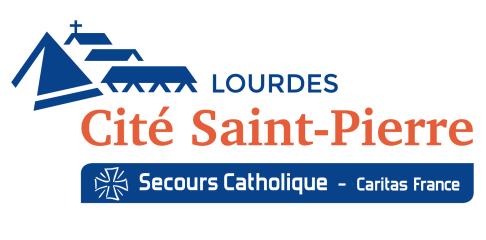 Demande de Réservation animation/célébrationLangue italienneDate : 20211215Demande de Réservation animation/célébrationLangue italienneRéf : D02-RES-SBDemande de Réservation animation/célébrationLangue italienneVersion : 04